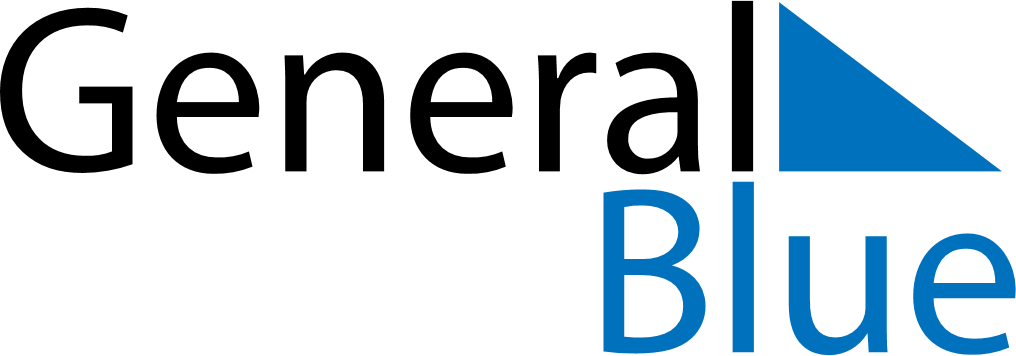 October 2025October 2025October 2025October 2025HondurasHondurasHondurasSundayMondayTuesdayWednesdayThursdayFridayFridaySaturday12334Soldier’s DaySoldier’s Day567891010111213141516171718Columbus Day1920212223242425Armed forces Day26272829303131